4. 9.LUOKAN SYVENTÄVÄT JA SOVELTAVAT, valinta valinnaisaineeksi4.1. TEKSTIILITYÖN SYVENTÄVÄ KURSSI KSTSS2  	Syventävällä kurssilla perehdytään syvemmin johonkin valittuun tekniikkaan ja materiaaliin. Oppilas voi valita aiheen oman mielenkiinnon kohteensa mukaan. Työ ja sen toteutus suunnitellaan itse, tarkoituksena oppia ongelmanratkaisua, oma-aloitteista työskentelyä ja perehtyä syvällisesti valittuun materiaaliin.Arviointi perustuu oppilaan oppimistuloksiin ja käsityöprosessin kokonaisvaltaiseen arviointiin tuotteen suunnittelusta valmistuksen kautta valmiiseen työhön. Arviointiin vaikuttavat myös oppilaan asenteet käsityötä ja työturvallisuutta kohtaan 2 viikkotuntia, numeroarviointi			4.2. TEKNISEN TYÖN SYVENTÄVÄ KURSSI KSTNS2	     Syventävällä kurssilla perehdytään syvemmin johonkin valittuun tekniikkaan ja materiaaliin. Oppilas voi valita aiheen oman mielenkiinnon kohteensa mukaan. Työ ja sen toteutus suunnitellaan itse, tarkoituksena oppia ongelmanratkaisua, oma-aloitteista työskentelyä ja perehtyä syvällisesti valittuun materiaaliin.Arviointi perustuu oppilaan oppimistuloksiin ja käsityöprosessin kokonaisvaltaiseen arviointiin tuotteen suunnittelusta valmistuksen kautta valmiiseen työhön. Arviointiin vaikuttavat myös oppilaan asenteet käsityötä ja työturvallisuutta kohtaan. 2 viikkotunti, numeroarviointi4.3. VALOKUVAUS- JA ANIMAATIOKURSSI KUS2	         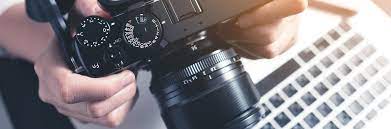 ValokuvausKurssilla tutustutaan käytännön harjoitusten kautta valokuvauksen perusteisiin. Tehdään erilaisia kuvausharjoituksia ja toteutetaan itse valitusta teemasta kuvallinen kokonaisuus.  AnimaatioKäsitellään animaation lajityyppejä. Kuvataan ja editoidaan pareittain ja ryhmissä pienimuotoisia animaatioharjoituksia. Ryhmän koosta riippuen näitä ovat esine-, pala-, piirros- tai vaha-animaatio. 
Arvioinnissa painotetaan vastuullisuutta ja aktiivisuutta työskentelyssä. Menestyminen kurssilla voi vaikuttaa kuvataiteen päättöarvioinnin numeroon korottavasti. 2 viikkotuntia, numeroarviointi4.4.KANSAINVÄLISTEN RUOKIEN KURSSI KOS2	            Kurssilla perehdytään suomalaiseen terveelliseen ravitsemukseen ja pohditaan ruoka-aineiden valintaan vaikuttavia ajankohtaisia trendejä. Hankitaan tietoa ruoan turvallisuudesta. Seurataan ruokamaailman trendejä ja pohditaan ruoan valintaan vaikuttavia ajankohtaisia asioita. Valmistetaan ruokaa kotimaisista raaka-aineista ja kansainvälisten keittiöiden ohjeiden mukaan.2 viikkotuntia, numeroarviointi4.5. ILMAISUTAITO  AIS2			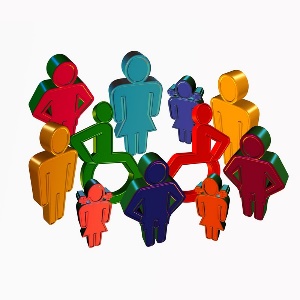 Vahvistetaan taitoa toimia erilaisissa, myös koulun ulkopuolisissa, vuorovaikutustilanteissa ja havainnoidaan omasta ja muiden viestinnästä syntyviä vaikutelmia ja merkityksiä.Tutustutaan teatteriin taidemuotona ja teatteri-ilmaisun keinoihin. Ensimmäiseksi tutustutaan ilmaisun perusteisiin ja draaman työtapoihin. Harjoitellaan liike-ja puheilmaisua sekä äänenkäyttöä, tehdään rentoutumis-ja keskittymisharjoituksia sekä erilaisia rooliharjoituksia. Harjoitukset tehdään pääasiassa pareittain tai ryhmässä. Lisäksi suunnitellaan ja tehdään esityksiä, mahdollisesti myös koulun tilaisuuksiin. Pyritään käymään myös teatterissa. Oppilaat voivat itse vaikuttaa sisältöjen ja työtapojen suunnitteluun. Harjoitellaan arvioimaan omia vuorovaikutustaitoja ja viestintätapoja ja havaitsemaan niiden kehittämiskohteita. Opetellaan antamaan ja vastaanottamaan rakentavaa palautetta.2 viikkotuntia, numeroarviointi4.6. ENGLANNIN ENS2		          Kielioppi- ja sanastopainotteinen valinnainen englannin kurssi, joka on erityisesti suunnattu lukioon tähtääville. Kurssilla käsitellään englannin kieliopin asioita monipuolisin harjoituksin. Mahdollisuuksien mukaan käytetään lisämateriaalina Headway -oppikirjaa, joka sisältää runsaasti kielioppiasioita sekä tekstejä, joissa käsitellään eri aihepiirejä sanaston laajentamiseksi (esim. jalkapallo, elämä eri maissa, Englannin kuningashuone, historian tapahtumat, merkkihenkilöt).2 viikkotuntia, numeroarviointi. Arviointi perustuu tunnilla annettuun näyttöön ja aktiivisuuteen.4.7. Movie production in English ENV  	         Oppilaat suunnittelevat, käsikirjoittavat ja tuottavat oman elokuvan englanniksi. 
Aluksi tutustutaan elokuvan tyylilajeihin, oppilaat tekevät ryhmissä/pareittain esittelyjä elokuvan eri tyylilajeista ja myös suunnittelevat ja kuvaavat lyhyen esittelyfilmin valitsemastaan tyylilajista.
Ryhmä ideoi, valitsee tyylilajin, käsikirjoittaa, puvustaa, lavastaa, harjoittelee ja tekee tuotannon (ohjaaja, näyttelijät, editointi, tekstitys suomeksi).
Kurssin huipennuksena pidetään elokuvanäytäntö koululle/kouluille.Oppilaat suunnittelevat, käsikirjoittavat ja tuottavat oman elokuvan englanniksi. 
Arviointi perustuu tunnilla annettuun näyttöön ja aktiivisuuteen.2 viikkotuntia, numeroarviointi. 4.8. PELILLINEN OHJELMOINTI POV                        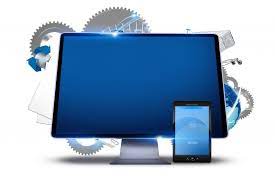 (oppilaille, joilla kurssin valintaa ei ollut 8.luokalla)	                 Kurssilla tutustutaan erilaisiin ohjelmointiympäristöihin (Esim. Scratch ja Tynker). Näitä hyödyntäen harjoitellaan pelin tekoa ja tehdään omia pelejä. Omaan peliin voi halutessaan suunnitella grafiikkaa ja musiikkia. Kurssilla tutustutaan myös robotteihin ja niiden ohjelmointiin.Kurssilla ei tarvita ennakkotietoja ohjelmoinnista tai pelien tekemisestä.2 viikkotuntia, numeroarviointi4.9. VIHERTÄJÄ VIHER  (oppilaille, joilla kurssin valintaa ei ollut 8.luokalla)                       	Valinnaisaine tarjoaa oppilaalle mahdollisuuden laajentaa ja syventää oppilaan käsitystä maapallon monimuotoisuudesta, ilmiöiden välisistä yhteyksistä ja vaikutusten ketjusta sekä mahdollisuuksista vaikuttaa ympäristön olosuhteisiin. Tavoitteena on lisätä oppilaan tietoa ympäristöä kuormittavista ja säästävistä tuotanto- ja elämäntavoista paikallisesti ja maailmanlaajuisesti sekä tukea oppilaan halua ja kykyä tehdä ekologisesti ja eettisesti kestäviä valintoja omassa elämässään; rohkaista oppilasta olemaan osa ratkaisua. Pyrkimyksenä on kannustaa oppilasta osallistumaan ympäristön suojeluun ja kulutustottumuksiin liittyvään yleiseen keskusteluun 2 viikkotuntia, numeroarviointiArviointi perustuu tunnilla annettuun näyttöön ja aktiivisuuteen. Lisäksi testejä. 4.11. MATEMATIIKKA MAS    	Syventävä kurssi matematiikasta kiinnostuneilleTiili painaa kilon plus puoli tiiltä. Paljonko tiili painaa?Syventävän kurssin tarkoituksena on helpottaa lukio-opintojen aloittamista. Kurssi soveltuu toki myös muille matematiikasta kiinnostuneille. Kurssilla syvennetään tunneilla jo opittuja asioita ja lisäksi opitaan uutta. Kurssilla on aikaa perehtyä haasteellisiin ja kiinnostaviin aiheisiin, joita voidaan valita myös ryhmän mielenkiinnon mukaan. 2 viikkotuntia, numeroarviointi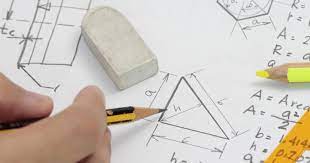 